PERAKUAN:Saya, ketua pengkarya/pereka cipta bagi pihak UUM iaitu _______________________________________________________________________________ (nama staf) dan _______________________________________________________________________________ (nama wakil pemberi dana) bagi pihak pemberi dana iaitu _____________________________________________________________________________________________________ BERSETUJU:Peratusan pemilikan hak harta intelek karya/reka cipta ini adalah seperti di Lampiran 1 berdasarkan kepada MOA yang telah ditandatangani pada ______________________________________________________ antara UUM dan pihak Pemberi Dana.  Menguruskan pendaftaran pemilikan harta intelek secara bersama antara kedua-dua pihak. Menguruskan pengkomersialan harta intelek berdasarkan persetujuan  bersama dari semasa ke semasa. Pembahagaian peratusan pemilikan hak harta intelek karya/reka cipta ini adalah berdasarkan sumbangan antara UUM dan pemberi dana  sebagai organisasi, dan bukanlah peratusan sumbangan individu.Kos pengurusan pendaftaran dan pengkomersialan harta intelek hendaklah ditanggung secara bersama antara UUM dan pihak Pemberi Dana berdasarkan kepada peratusan di Lampiran 1. Lampiran 1**jumlah peratusan pemilikan adalah tertakluk kepada persetujuan di antara organisasi yang terlibatBorang pemilikan harta intelek/fizhoah/3.10.2022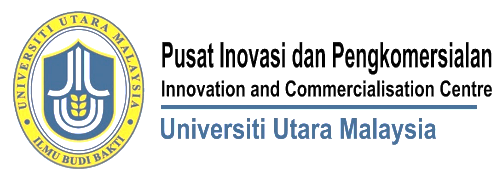 Tarikh kuatkuasa3/10/2022ICC021 BORANG PERSETUJUAN PERATUSAN PEMILIKAN HARTA INTELEKGERAN LUAR (DALAM/LUAR NEGARA) SELEPAS PERJANJIAN DIMETERAIBORANG PERSETUJUAN PERATUSAN PEMILIKAN HARTA INTELEKGERAN LUAR (DALAM/LUAR NEGARA) SELEPAS PERJANJIAN DIMETERAIBORANG PERSETUJUAN PERATUSAN PEMILIKAN HARTA INTELEKGERAN LUAR (DALAM/LUAR NEGARA) SELEPAS PERJANJIAN DIMETERAINama dan No. Staf  Pengkarya/Pereka Cipta Ahli kepada Karya/Reka Cipta UUM(lampirkan nama ahli sekiranya ruang tidak mencukupi)Ahli kepada Karya/Reka Cipta UUM(lampirkan nama ahli sekiranya ruang tidak mencukupi)Ahli kepada Karya/Reka Cipta UUM(lampirkan nama ahli sekiranya ruang tidak mencukupi)Tarikh Permohonan IP di Portal UUMNo. Rujukan Permohonan IP(setelah daftar IP di Portal UUM)Tajuk Karya/Reka CiptaNilai  Geran Penyelidikan (RM)Tarikh Mula -Tarikh Tamat GeranNama dan alamat Pemberi Dana Nama OrganisasiPERATUSAN PEMILIKAN (%)**UUM(ORGANISASI 1)(ORGANISASI 2)(ORGANISASI 3)Tandatangan Ketua Pengkarya/Pereka CiptaTandatangan untuk dan bagi pihak Pemberi Dana Nama:Nama:Jawatan:Jawatan:Tarikh:Tarikh:KEGUNAAN PUSAT INOVASI DAN PENGKOMERSIALANTarikh Terima:(Cap Tarikh)PEGAWAI ICCTandatangan:Nama:Tarikh: